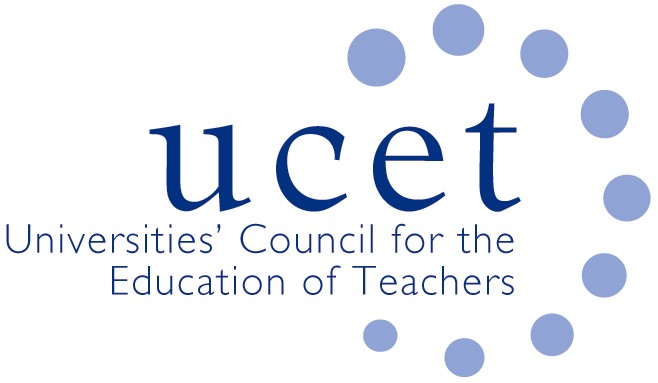 Agenda for the on-line meeting of the UCET ITE secondary forum to take place at 1pm on Tuesday 14 June 2022. There will also be a morning symposium beginning at 10.30am on OfSTED ITE inspections. To register for the symposium, please click on the following link: ITE Secondary Forum: 14 June 2022 | UCETWelcome & introductionsMinutes of the previous meeting Matters arisingUCET updatesITE Market Review:Results of round 1 applicationsSupport for round 2 applications for accreditationStage 2 accreditation processOther Market Review updates and issuesCurrent ITE issues:Recruitment to programmes for 2022/23Placement issuesCovid 19 issuesDBS and KCSE issuesSKE Topics for future symposiaItems for information:UCET Easter newsletter2022 UCET conferenceAny other businessDate of next meeting: tbc
Supporting papersNote of 8 March 2022 meetingMarket Review announcementKeeping Children Safe in EducationUCET Easter newsletter  